ผังขั้นตอนการจัดทำแผนเงินบำรุง ผังขั้นตอนการขออนุมัติจัดซื้อ/จ้างตามแผนเงินบำรุง ผังขั้นตอนการจัดทำและดำเนินการอนุมัติโครงการ ผังขั้นตอนการรายงานผลการดำเนินโครงการ ผังขั้นตอนการขออนุมัติ/สรุปผล การประชุมราชการตามแผนเงินบำรุง ผังขั้นตอนการ..... ประจำปีงบประมาณ 2565ผังขั้นตอนรายละเอียดผู้รับผิดชอบประชุมชี้แจงการจัดทำแผนเงินบำรุงประจำปี - กลุ่มงานยุทธศาสตร์ฯหน่วยงานจัดทำคำขอ ค่าใช้สอยค่าครุภัณฑ์ตามแบบฟอร์มส่งกลุ่มงานยุทธศาสตร์ฯ- หน่วยงานที่เสนอขอกลุ่มงานยุทธศาสตร์ฯ   รวบรวมคำขอ/ จำแนกประเภทค่าใช้สอย ค่าครุภัณฑ์ตามหมวด- กลุ่มงานยุทธศาสตร์ฯคณะกรรมการพิจารณาจัดลำดับความสำคัญ - คณะกรรมการฯ/ กลุ่มงานยุทธศาสตร์ฯนำรายการที่ผ่านการพิจารณาขอความเห็นชอบจากคณะกรรมการบริหาร รพ.- กลุ่มงานยุทธศาสตร์ฯสสจ.พิจารณาแผนเงินบำรุงดูความสอดคล้องกับ plan fin รพ.และอนุมัติแผนเงินบำรุง รพ.- สสจ.นำแผนที่ สสจ. อนุมัติแจ้งในคณะกรรมการบริหาร รพ.- กลุ่มงานยุทธศาสตร์ฯติดตาม ประเมินผล และรายงานในคณะกรรมการบริหาร รพ.รายไตรมาส- กลุ่มงานยุทธศาสตร์ฯแจ้งปรับแผนฯ ในการประชุมคณะกรรมการบริหาร รพ./คณะกรรมการพิจารณารายการที่ขอปรับแผน และจัดลำดับความสำคัญ - คณะกรรมการฯ/ กลุ่มงานยุทธศาสตร์ฯติดตาม ประเมินผล และรายงานในคณะกรรมการบริหาร รพ.รายไตรมาส- กลุ่มงานยุทธศาสตร์ฯสรุปผลการดำเนินการตามแผนเงินบำรุง รพ. และรายงานในการประชุมคณะกรรมการบริหาร - กลุ่มงานยุทธศาสตร์ฯผังขั้นตอนรายละเอียดผู้รับผิดชอบประกาศแผนเงินบำรุงที่ สสจ. อนุมัติแจ้งในคณะกรรมการบริหาร รพ./แจ้งเวียนหน่วยงาน และประกาศ     หน้า Web site รพ.- กลุ่มงานยุทธศาสตร์ฯหน่วยงานเขียนแบบฟอร์มขออนุมัติจัดซื้อจัดจ้าง หน้าหน่วยงานลงนาม- หน่วยงาน/ กลุ่มงานยุทธศาสตร์ฯฝ่ายแผนฯ ตรวจสอบรายการ     รายการครุภัณฑ์ /ค่าใช้สอยรายการปรับปรุงสิ่งก่อสร้าง- กลุ่มงานยุทธศาสตร์ฯหน่วยงานเสนอหัวหน้ากลุ่มภารกิจ และเสนอผู้อำนวยการตามลำดับ- หน่วยงานผู้อำนวยการพิจารณาอนุมัติ/ ไม่อนุมัติ- ผู้อำนวยการ/ หน่วยงานหน่วยงานส่งเอกสารให้พัสดุดำเนินการจัดซื้อจัดจ้าง- กลุ่มงานพัสดุหน่วยงานตรวจรับของ- กลุ่มงานพัสดุ/หน่วยงานผังขั้นตอนรายละเอียดผู้รับผิดชอบ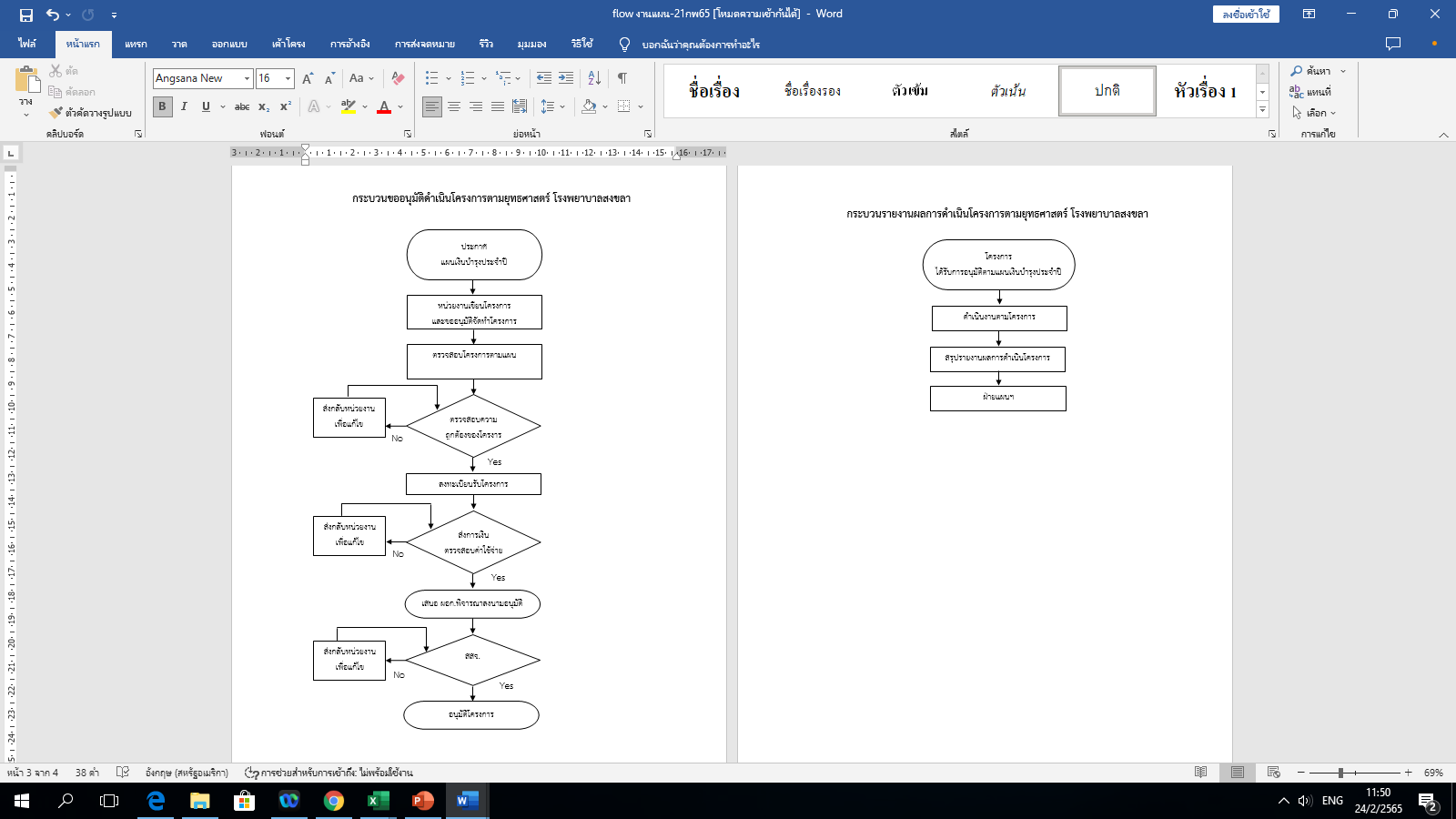 ประกาศแผนเงินบำรุงที่ สสจ. อนุมัติแจ้งในคณะกรรมการบริหาร รพ./แจ้งเวียนหน่วยงาน และประกาศหน้า Web site รพ.- กลุ่มงานยุทธศาสตร์ฯ    (งานแผนงานโครงการ)หน่วยงานเขียนโครงการ/ขออนุมัติจัดทำโครงการตามแผนให้แล้วเสร็จในระยะเวลาที่กำหนด- หน่วยงานเจ้าของโครงการตรวจสอบโครงการตามแผนเงินบำรุง และบันทึกข้อมูลในระบบของงานแผนงานโครงการ- กลุ่มงานยุทธศาสตร์ฯ (งานแผนงานโครงการ)ตรวจสอบความถูกต้องของโครงการ - กลุ่มงานยุทธศาสตร์ฯ(งานแผนงานโครงการ)ลงทะเบียนโครงการ เสนอผู้บังคับบัญชาตามลำดับ (หัวหน้ากลุ่มงานยุทธศาสตร์/หัวหน้ากลุ่มภารกิจ)- กลุ่มงานยุทธศาสตร์ฯ(งานแผนงานโครงการ)ส่งการเงินตรวจสอบค่าใช้จ่าย ก่อนนำเสนอ ผอก.รพ.พิจารณาอนุมัติ- กลุ่มงานยุทธศาสตร์ฯ(งานแผนงานโครงการ       - กลุ่มงานการเงินส่งโครงการที่ได้รับการอนุมัติจาก ผอก.รพ. เพื่อออกเลขภายนอก ส่งออกไปยัง สสจ. เพื่ออนุมัติโครงการหน่วยงานเจ้าของโครงการสสจ.พิจารณาอนุมัติ / แก้ไข โครงการตามเสนอสสจ. ( กลุ่มงานยุทธศาสตร์ฯ /งานตรวจสอบภายใน )หน่วยงานดำเนินงานตามโครงการที่ได้รับการอนุมัติ- หน่วยงานเจ้าของโครงการผังขั้นตอนรายละเอียดผู้รับผิดชอบ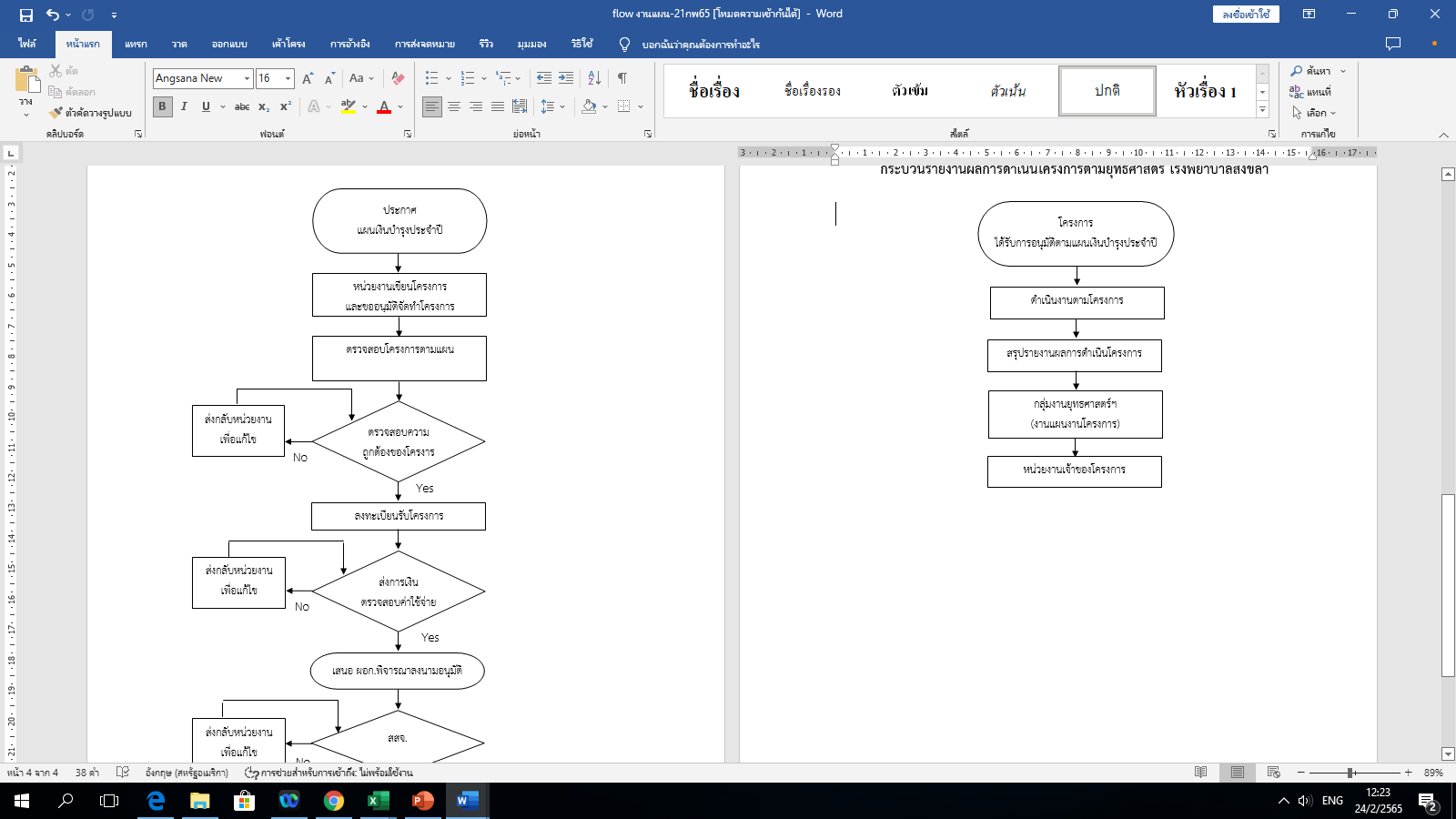 กลุ่มงานยุทธศาสตร์ฯ (งานแผนงานโครงการ) ส่งคืนโครงการที่ได้รับการอนุมัติจาก สสจ. ให้หน่วยงานเจ้าของโครงการรับไปดำเนินงานต่อ- กลุ่มงานยุทธศาสตร์ฯ(งานแผนงานโครงการ)ดำเนินงานตามโครงการที่ได้รับการอนุมัติจาก สสจ.-หน่วยงานเจ้าของโครงการสรุปผลการดำเนินงาน ส่งกลับกลุ่มงานยุทธศาสตร์ฯ(งานแผนงานโครงการ) เพื่อตรวจสอบงบประมาณให้เป็นไปตามแผนและบันทึกค่าใช้จ่าย-หน่วยงานเจ้าของโครงการ-กลุ่มงานยุทธศาสตร์ฯ(งานแผนงานโครงการ)ดำเนินการตามแผนเบิกจ่ายงบประมาณ-หน่วยงานเจ้าของโครงการผังขั้นตอนรายละเอียดผู้รับผิดชอบ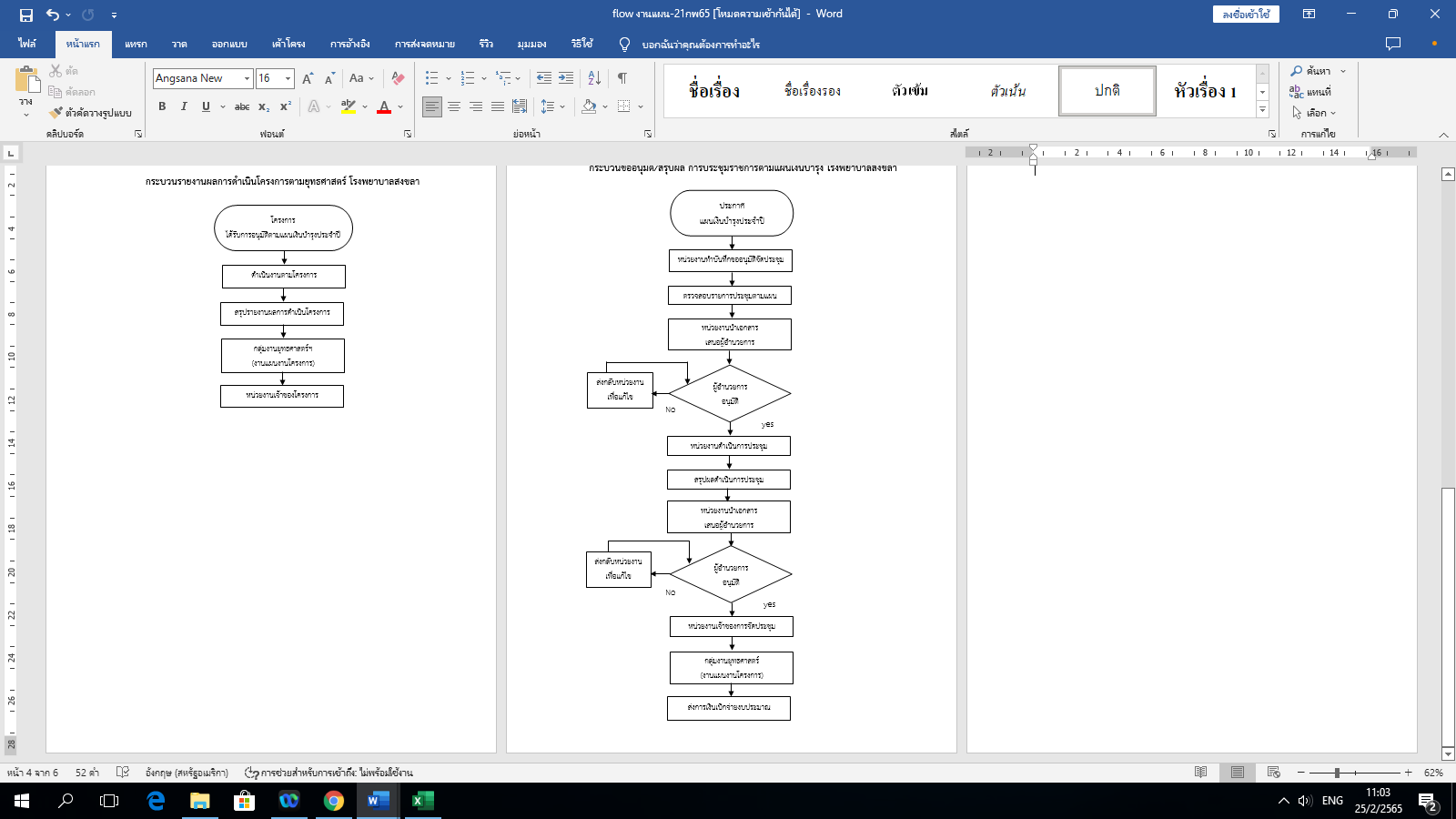 ประกาศแผนเงินบำรุงที่ สสจ. อนุมัติแจ้งในคณะกรรมการบริหาร รพ./แจ้งเวียนหน่วยงาน และประกาศหน้า Web site รพ.- กลุ่มงานยุทธศาสตร์ฯ    (งานแผนงานโครงการ)หน่วยงานทำบันทึกขออนุมัติจัดประชุมตามแผนประชุมราชการ- หน่วยงานจัดประชุมราชการตรวจสอบรายการประชุมตามประชุมราชการ- กลุ่มงานยุทธศาสตร์ฯ (งานแผนงานโครงการ)ลงทะเบียน ตรวจสอบความถูกต้องเป็นรายการใน/นอกแผน/จำนวนเงินที่ใช้/ยอดเงินคงเหลือ (เสนอผ่านหัวหน้ากลุ่มงานยุทธศาสตร์ฯ /หัวหน้ากลุ่มภารกิจ)- กลุ่มงานยุทธศาสตร์ฯ(งานแผนงานโครงการ)-หน่วยงานจัดประชุมราชการเสนอ ผอก.รพ.อนุมัติจัดประชุม- หน่วยงานจัดประชุมราชการดำเนินการจัดประชุมราชการตามแผน- หน่วยงานจัดประชุมราชการสรุปผลการดำเนินการจัดประชุมราชการหน่วยงานจัดประชุมราชการเสนอ ผอก. รพ. เพื่ออนุมัติ รายงานสรุปผลการประชุม /การเบิกจ่ายเงินหน่วยงานจัดประชุมราชการสรุปรายงานผลการประชุม ส่งกลุ่มงานยุทธศาสตร์ฯ(งานแผนงานโครงการ) เพื่อตรวจสอบงบประมาณให้เป็นไปตามแผนและบันทึกค่าใช้จ่าย- กลุ่มงานยุทธศาสตร์ฯ(งานแผนงานโครงการ)- หน่วยงานจัดประชุมราชการส่งการเงินเบิกจ่ายงบประมาณ- หน่วยงานจัดประชุมราชการผังขั้นตอนรายละเอียดผู้รับผิดชอบ